Муниципальное дошкольное образовательное учреждение«Детский сад № 91»Образовательная деятельность у детей раннего возрастаТема: «Ёлка»Интеграция образовательных областей:познавательное развитие, речевое развитие, социально - коммуникативное  развитие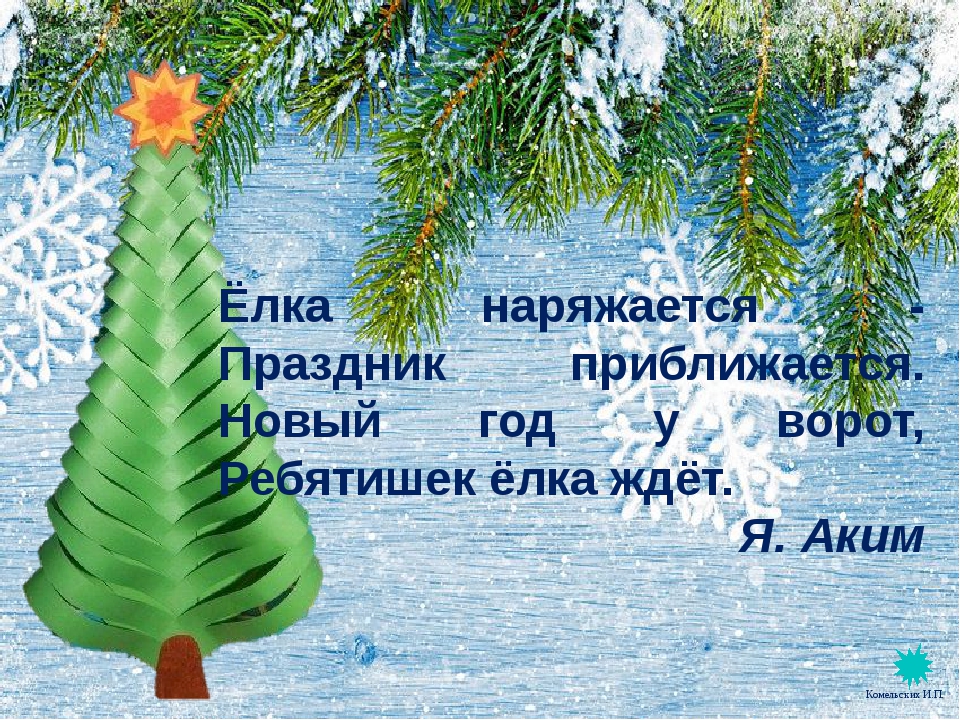 Группа детей раннего возраста №1 «Сказка»Воспитатель: Кудряшова Т.А., Волкова Л.Ю. декабрь 2020 годЦель: познакомить детей со стихотворением Я. Акима «Елка».Задачи:Образовательные:  формировать умение сравнивать предметы по величине; вызвать желание принять участие в хороводе, подпевать в песне продолжать формировать знания о понятии большой, маленький;Развивающие:  развивать способность проговаривать простые и сложные фразы; развивать зрительное восприятие, внимание; активизировать словарь по теме «Новогодний праздник»;Воспитательные: воспитывать аккуратность, способствовать воспитанию коллективизма и взаимопомощи при работе в команде; воспитывать отзывчивость.Оборудование: искусственная украшенная елочка, фигурки елочек разной величины, игрушечный грузовик, игрушки: снеговик, медведь, заяц.Ход занятияВоспитатель обращает внимание детей на небольшую наряженную искусственную елочку.Воспитатель: Что это? (Елка.) А кто нарядил елку? А вы знаете зачем наряжают елку?  А какой праздник скоро будет в детском саду? (Новый год.) А что мы будем делать на празднике? (Петь, танцевать, водить хоровод вокруг елочки.) (воспитатель помогает детям отвечать на вопросы, рассказывая о празднике) Послушайте, какое стихотворение про елочку написал Я. Аким.Елка.Елка наряжается-Праздник приближается.Новый год у ворот,Ребятишек елка ждет.Воспитатель: Почему елка наряжается? (Потому что праздник приближается)Какой праздник? (Новый год.) Кого ждет елка? (Детей.)Воспитатель дважды читает стихотворение. На третий раз проситпроговаривать с ним вместе (Дети договаривают фразы.)Хоровод под музыкальную композицию «В лесу родилась елочка». Дети встают в хоровод и исполняют песню.Игра «Найди самую маленькую и самую большую елочку».Родилась елочка в лесу. А потом её привезли к нам, чтобы мы украсили наш дом.Посмотрите, сколько елок привез нам снеговик! (Показывает на грузовик.)Посмотрите, (выставляет на стол) они разные: есть большие, есть маленькие.Найдите самую большую и самую маленькую елочку.Сначала воспитатель выставляет две-три елки, и дети отыскивают нужную. Затем предлагает выбрать самую большую или самую маленькую из общего количества фигурок. Воспитатель предлагает выбрать елочки для зверей. Медведь у нас большой,поэтому ему нужна самая большая елка.  А зайка маленький. Какую елочку выберем ему?  Выбранные елочки расставляются на полочках рядом с игрушками.Рефлексия.Какое стихотворение мы сегодня узнали? Давайте вместе его расскажем. Почему наряжается елочка? К какому празднику готовится?Игра  «Найди самую маленькую и самую большую ёлочку»Снеговик привёз ёлки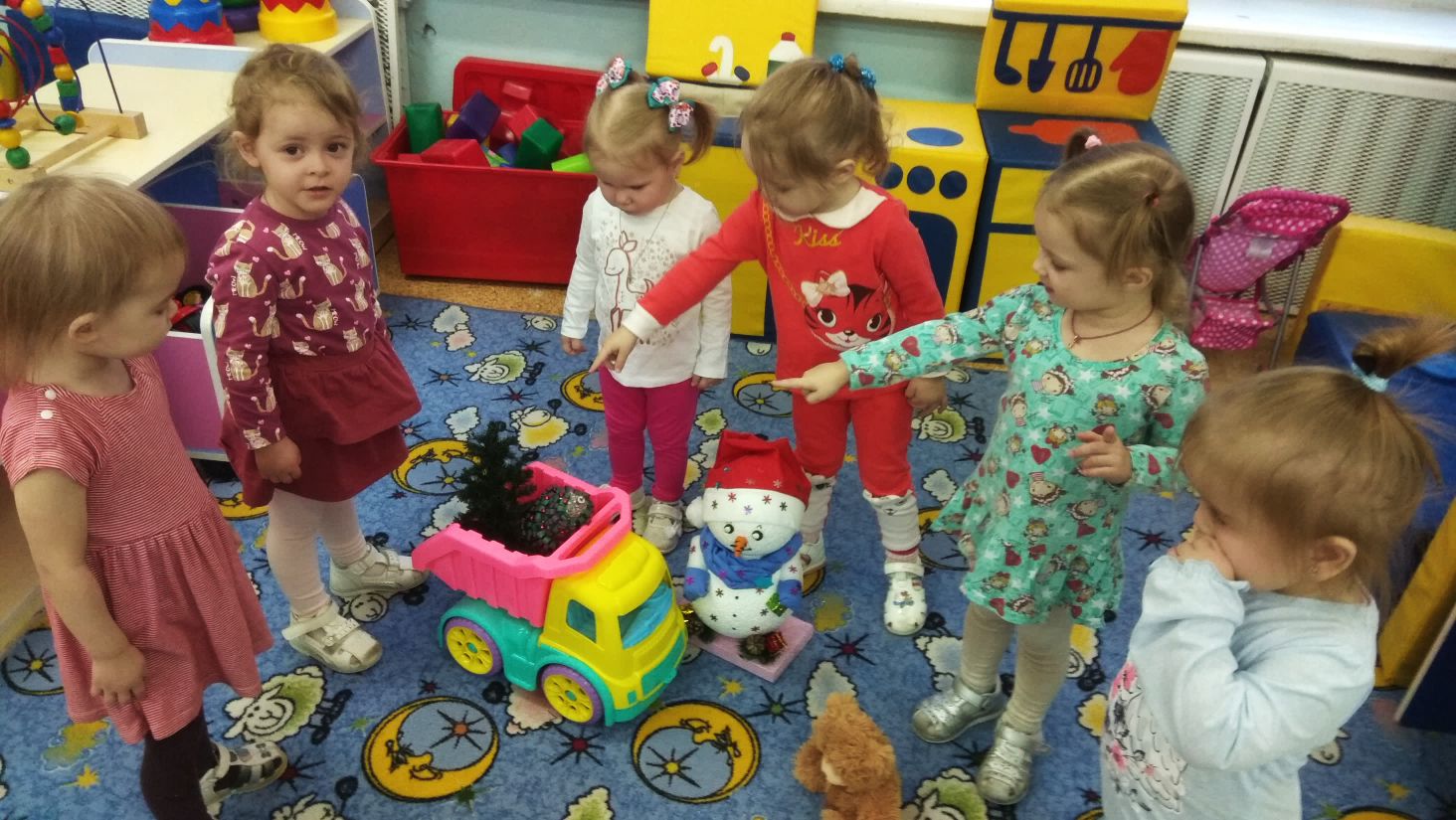 